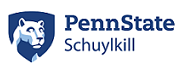 Outstanding Alumni  NOMINATION FORMThe ProgramThe Outstanding Alumni Award is the highest honor that the Penn State Schuylkill Alumni Society bestows upon an outstanding alumna or alumnus.  The award recognizes and salutes the achievements of outstanding alumni whose personal lives, professional achievements, and community service exemplify the objectives of their Alma mater.  Please complete the information below:Candidate’s Personal Information:Business/Professional Affiliation Information:Penn State Education:Personal Profile Information:Please provide information about the nominee’s family: (partner’s name, partner’s business/profession, etc., number of children, name(s) and ages(s) of children: Please List Memberships or Directorships:Please note current and past Penn State activities:List Penn State fraternity, sorority, alumni, recognitions or other awards:List business/professional honors, awards and achievements. Please describe the nominee’s impact and influence on his or her business/profession/career field. (250 words or less).List community service, honors and awards:  (include civic, religious, youth and philanthropic activities)As the nominator, please provide a statement as to how this nominee has distinguished themselves through their involvement and interaction with Penn State overall and the Schuylkill Campus, other than the professional and personal accomplishments that have been reflected elsewhere in the nomination form, and why this individual should be recognized as an Outstanding Alumni of Penn State Schuylkill.Please provide your contact information as nominator:Nominator: Name:Email Address:Street Address:City/State/Zip CodePhone Number:Cell Phone:Profession/OccupationJob Title: Company/Organization AffiliationStreet AddressCity/State/Zip CodeEmail Address:Year(s) graduated or attended Penn State and Schuylkill CampusCollege or CollegesMajor or MajorsDegree(s) Earned Bachelor’sMaster’sDoctorialOther EducationNameStreet Address:City/State/Zip CodePhone Number:Cell Phone:Email: